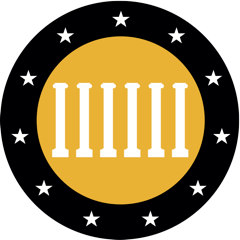 2022-23 Kinder Institute Alumni Council Mentorship ProgramCall for ApplicationsDeadline: September 19, 2022___________________________________Please return this application to Caroline Spalding (cspalding@missouri.edu) by September 19th.Name:Email:Year:What are you looking for in a mentor? (<150 words)Do you have any specific goals for your time as a mentee? (<150 words)Do you have specific goals for your career path or continued education? (<100 words) Is there anything else you’d like us to know about you? 